To: Area Cattle ProducersFrom: Stefani Garbacik	Livestock Extension Agent, Wayne CountyRe: Bull Breeding Soundness Exam Day—September 25th, 2015					8:00 am-until finishedWayne County Cooperative Extension, with the help of Duplin County Cooperative Extension, will host a Bull Breeding Soundness Exam Day on Friday, September 25th beginning at 8:00 am. There will be scheduled appointment times to bring your bulls to the Duplin Livestock Facility. Be sure to take advantage of this great opportunity to ensure your bulls are ready to do their job!Bulls will be evaluated for the following:Physical examination of the animal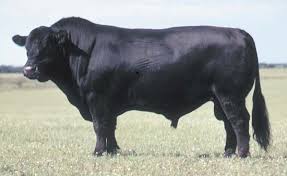 Examination of reproductive organsMeasurement of scrotal sizeEvaluation of semenDr. Brad Heins, D.V.M., will conduct the evaluations at the cost of $40/bull at the Duplin Livestock Facility located at 275 Fairgrounds Dr., Kenansville, NC 28349.REGISTER BY SEPTEMBER 22nd!!!Please call the Wayne County Cooperative Extension office at (919) 731-1525 with the number of bulls that you plan to bring so that we can schedule times to bring them. 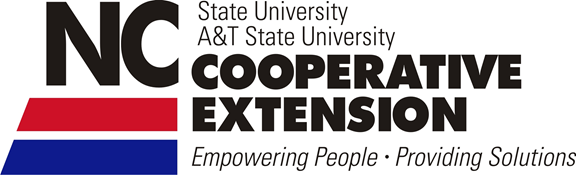 